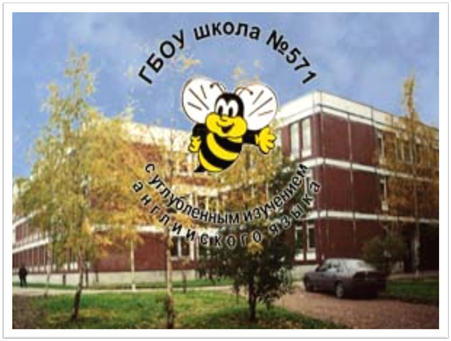 В целях активизации работы по профилактике ДДТТ и обеспечения безопасности детей в период празднования «Дня знаний проводится Всероссийское профилактическое мероприятие «ВНИМАНИЕ – ДЕТИ!», в ходе которого организуется проведение:педагогических советов перед началом учебного года, на которых анализируется состояние работы по предупреждению ДДТТ, определяются меры, направленные на повышение ее активности;занятий, тематических викторин, конкурсов и соревнований для закрепления навыков безопасного поведения детей и подростков на дорогах;родительских собраний, на которых рассматриваются вопросы предупреждения правонарушений среди несовершеннолетних в сфере дорожного движения, включая беседы с родителями-водителями об обязательном применении ремней безопасности и детских удерживающих устройств при перевозке детей в салоне автомобиля, а также разъясняется родителям необходимость ежедневного напоминания детям о соблюдении правил безопасногоповедения на дороге;при проведении «Дня знаний» особое внимание уделяются вопросам безопасности дорожного движения.Для чего необходимо знать и соблюдать Правила дорожного движения?Одной из особенностей жизни в городе является интенсивное движение автомобилей, пешеходов. Только строгое соблюдение Правил дорожного движения защищает всех нас, водителей и пешеходов, от опасности на дороге  (дорожно–транспортных происшествий). Правила дорожного движения – это Закон дорог и его необходимо соблюдать.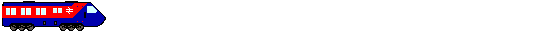 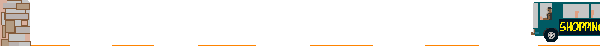 Памятка учащимся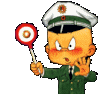 о Правилах безопасного поведения на дорогеВосемь основных правил безопасного поведения на дороге для пешеходов:1.  Никогда не выбегайте на дорогу перед приближающимся автомобилем. Водитель не может остановить машину сразу.2.  Выходите на проезжую часть, только убедившись в отсутствии приближающегося транспорта и слева, и справа.3.  Очень опасен выход из-за стоящих у тротуара автомашин – они закрывают Вам обзор дороги. Сначала нужно выглянуть на дорогу и оценить обстановку на ней и только убедившись в безопасности переходите ее.4.  При выходе из автобуса или троллейбуса не выбегайте из-за него на дорогу. Подождите, пока он отъедет и только потом, убедившись в отсутствии машин, переходите дорогу.5.  При выходе из трамвая пройдите на тротуар, дойдите до ближайшего пешеходного перехода и перейдите проезжую часть.6.  Не выбегайте на дорогу вне зоны пешеходного перехода – в этом месте водитель не ожидает пешеходов и не сможет мгновенно остановить автомобиль.7.  Нельзя выезжать на проезжую часть на скейтах и роликовых коньках.8.  Опасно играть в мяч и другие игры рядом с проезжей частью. Лучше это делать во дворе или на детской площадке.Пять основных правил для велосипедистов:1. Нельзя выезжать на проезжую часть на велосипедах детям до 14 лет.2.  Детям старше 14 лет и знающим Правила дорожного движения можно ездить на велосипеде на расстоянии не более 1 метра от тротуара.3.  Нельзя перевозить пассажиров на раме или на багажнике.4.  Нельзя делать разворот и левый поворот на дороге с двусторонним движением и трамвайным полотном на середине проезжей части.5.  По пешеходному переходу нужно двигаться только пешком, ведя велосипед за руль.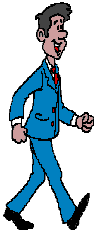 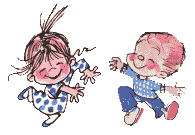 Закон для улиц и дорогОдин на всей земле,Он необходим всем!